2014 MotoGP - Catalonian GPSzeretnénk felhívni a figyelmüket arra, hogy az alábbi árlistában a teljes kínálat szerepel, azonban a jegyek időközben elfogyhatnak, ezért amennyiben felmerül a jegyrendelés igénye, kérjük, előtte érdeklődjenek Cégünknél telefonon vagy e-mailben.Csak a kifizetett jegyek számítanak megrendeltnek, lemondásra a már kifizetett jegyeknél nincs lehetőség.Megértésüket előre is köszönjük!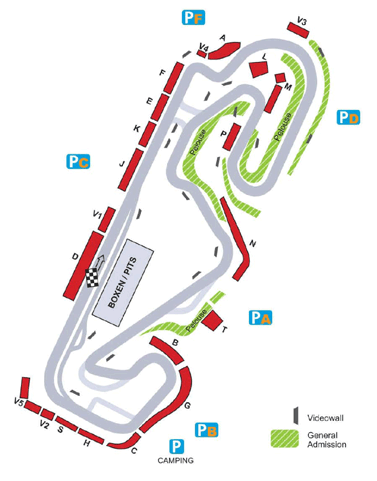 MOTOGP  Catalonian Grand Prix 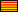 Circuit de Catalunya 13.06. - 15.06.2014GrandstandsVideowallWeekendWeekendJunior & SeniorMain Grandstand „D“ covered•€ 72,-€ 36,-E•€ 105,-€ 52,-F•€ 127,-€ 63,-J•€ 72,-€ 36,-K•€ 83,-€ 41,-I covered•€ 127,-€ 63,-A•€ 105,-€ 52,-L•€ 105,-€ 52,-N•€ 72,-€ 36,-B•€ 105-€ 52,-G•€ 127,-€ 63,-C (Zone 1-4)•€ 127,-€ 63,-Valentino Rossi Fan Club C (Zone 5 – 13)•€ 127,-€ 63,-H•€ 127,-€ 63,-General AdmissionVideowallWeekendWeekendJunior & Senior•€ 72,-€ 36,-VIPWeekendGold Suite€ 360,- / € 295,-